OSNOVNA ŠKOLA MILANA LANGA Bregana, Langova 23. 4. 2024.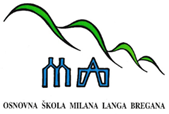 ŠKOLSKA  KUHINJA – MLIJEČNI OBROKza razdoblje od 8. do 12.4.2024. godinePonedjeljak:  krafna + mlijekoUtorak: 	    bolonjez + kiseli krastavci + voćeSrijeda:	    sendvič sir + salama (čajna) + sokČetvrtak: 	    varivo grašak-mrkva sa piletinom i noklicama + kruh + voćePetak:             zapečeni štrukliJELOVNIK  ZA  UČENIKE U  PRODUŽENOM  BORAVKUza razdoblje od 8. do 12.4.2024. godinePonedjeljak: DORUČAK: pečeno jaje na oko + kruh + čajRUČAK:       bistra juha s rezancima + pečena piletina + mlinci + zelena salataUtorak:DORUČAK: nutela na kruhu + mlijekoRUČAK:       varivo prisiljeno zelje sa grahom i suhim mesom + kruh + jagodeSrijeda:DORUČAK: griz na mlijekuRUČAK:       krem juha od mrkve + juneći šnicli u saftu + riža + ciklaČetvrtak: DORUČAK: med + maslac + kruh + kakaoRUČAK:       varivo kelj s krumpirom i junetinom + kolačPetak: DORUČAK: žganci s mlijekom (kakaom)RUČAK:       krem juha od povrća + riba + kuhani krumpir + jabuka DOBAR TEK!